Costa Rica Quiz: Qué sabes (What do you know?)Name ______________________Where is Costa Rica located: Name the capital of Costa Rica we will be arriving into:Name the city we will be flying out of:Name a famous food dish of C. Rica:How would you translate “plátanos”Name an expression Costa Ricans say a lot:What term in Spanish do they use to refer to Costa Ricans:Name the Organic Farm we will be visiting:Name a famous animal we will probably be seeing in C. Rica? What day of our itinerary will we be visiting Caño Negro?What is the name of the volcano we will be visiting and staying near: What is the Costa Rican money called?  How much is it worth approximately to the dollar? What is the name of the place we will be doing our kayak tour? What is the name of the waterfall? What is the name of the hot springs we will be staying near and visiting? How many micro-climates are there in C. Rica? Name the beach we will stay at our last 2 days: What is a special type of eco-system that will be kayaking through? Tie Breaker: What year did Costa Rica gain independence from Spain?1845		b. 1821		c. 1904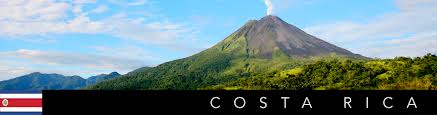 For each correct answer give yourself 1 point.Total score: _________